                                     T.C.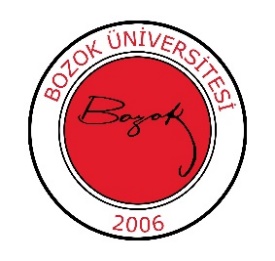         YOZGAT BOZOK ÜNİVERSİTESİ      Fen-Edebiyat Fakültesi                          Arkeoloji Bölümü       2023-2024 Eğitim-Öğretim Bahar YarıyılıVize Sınav ProgramıDersin Kodu ve AdıSınav TarihiSınav SaatiSınav YeriSorumlu Öğretim ElemanıARK-242 Arkaik ve Klasik Dönem Seramik Sanatı15.04.2024 Pazartesi10:00C-101Dr. Öğr. Üyesi Ö. ALTUNARK 113 Arkeolojik Kazı ve Araştırma Teknikleri15.04.2024 Pazartesi13:30BZ03Dr. Öğr. Üyesi S. ALTUNARK 481 Mısır Arkeolojisi15.04.2024 Pazartesi14:30C-102Doç. Dr. S. ERDOĞANARK 111 Arkeolojiye Giriş ve Terminoloji16.04.2024 Salı10:00BZ03Doç. Dr. H. SANCAKTARARK121 Türkiye Prehistoryası16.04.2024 Salı11:00Ark. Lab.Dr. Öğr. Üyesi S. ALTUNARK 483 Roma Numismatiği16.04.2024 Salı13:30B-102Doç. Dr. H. SANCAKTARARK123 Seramik Sanatına Giriş16.04.2024 Salı15:30Ark. Lab.Arş. Gör. A. DOKUZBOYARK 124 Arkaik Heykel17.04.2024 Çarşamba10:00Ark. Lab.Dr. Öğr. Üyesi Ö. ALTUNARK 125 Mitoloji17.04.2024 Çarşamba15:30C-102Doç. Dr. S. ERDOĞANARK 722Teorik Arkeoloji17.04.2024 Çarşamba16:30B-102Arş. Gör. Dr. E. AKKUŞ KOÇAKARK 122 Ön Asya Kültür Tarihi18.04.2024 Perşembe10:00Ark. Lab.Dr. Öğr. Üyesi S. ALTUNARK 354 Anadoluda Demir Çağı Uygarlıkları18.04.2024 Perşembe13:30Ark. Lab.Doç. Dr. S. ERDOĞANARK 472 Roma Mimarisi18.04.2024 Perşembe14:30B-102Doç. Dr. H. SANCAKTARARK 484 Bitirme Tezi-II19.04.2024 Cuma10:00C-102Doç. Dr. S. ERDOĞANARK 702 Antik Mimaride Malzeme Teknik19.04.2024 Cuma13:30C-101Dr. Öğr. Üyesi Ö. ALTUN